                                               Приложение 6                                                                           к Регламенту Тельмановского                                                                муниципального совета Донецкой Народной Республики                                                   первого созываБланк письма Тельмановского муниципального совета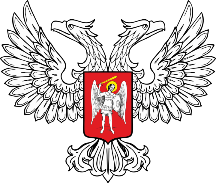 ДОНЕЦКАЯ НАРОДНАЯ РЕСПУБЛИКАТЕЛЬМАНОВСКИЙ МУНИЦИПАЛЬНЫЙ СОВЕТ                     ул. Ленина, 142,  пгт. Тельманово, 287100  тел/факс. +7(856)795-11-80, e-mail: sovet@telmanovo.gov-dpr.ru        “___” _______20__г.  № _________        на № __________   от  ___________